ID-HCC Spring Business Meeting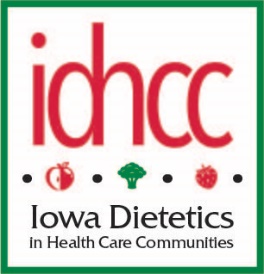 Hilton Garden Inn – West Des MoinesApril 6, 2018Call to Order at 7:48 amMinutes:Motion to approve past minutes. 2nd, motion passed. Treasurer Report: Motion to approve, 2nd,  motion passedSavings: $12,615.70; Checking: $25, 630.61Income: $13, 421.38; Expenses $6,654.46 (part of income from DMACC payment)IAND RelationshipIRS status: The application is being reviewed and awaiting reply from IRS. Description of what the IRS was needing for a 501.6C compliance.IDHCC has decided to stay external from IAND. Nominations/ElectionsReview applicants and procedure for business meetingChair: Andrea MaherChair Elect: Jocelyn EvansTreasurer: Sandy Zable GoreeNominating Committee: Stephanie JohnsonNo nominations from the floor. Simply majority vote per the bylaws.  The candidate slate as presented for next Board/Council starting June 2018.MembershipOnline vs paperDecision was made for this to be the last year offering paper renewals to move toward Eventbright. Eventbrite benefitsTwice a month depositsAbility to send out mass emails, reminders to membersLessens human error on entering information into an excel spreadsheetPay at conference by checkMembership Gift: Sanitation DVD made only for IDHCC membersGrant/AwardsIDHCC Membership AwardKristen Siemen Frank for a free membership for the year. No other submissionsOther BusinessIA-ANFP joint venturesIDHCC is very well known across the U.S. on our efforts to collaborate with one another along with staying current and ahead of the trends in Food & Nutrition.Tossing around the idea for doing a dual meeting with IANFP in the Spring. Email Char on any comments with idea of doing a dual meeting. Adjourn 8:06 AMRespectfully submittedAmy Mooney-Geels, RDN, LD, CDMID-HCC Secretary